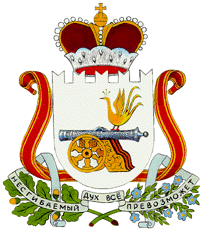 АДМИНИСТРАЦИЯ ГОРОДИЩЕНСКОГО  СЕЛЬСКОГО ПОСЕЛЕНИЯХИСЛАВИЧСКОГО  РАЙОНА СМОЛЕНСКОЙ ОБЛАСТИПОСТАНОВЛЕНИЕ 09  ноября 2016г.   №  63Об утверждении Муниципальной программы  «Энергосбережение  и повышение энергетической эффективности на территорииГородищенского  сельского    поселения Хиславичского  района  Смоленской   области на 2015-2017 годы»В соответствии со  статьей 179 Бюджетного кодекса Российской Федерации,   Порядком разработки и реализации муниципальных программ муниципального образования Городищенского сельского поселения Хиславичского района Смоленской области и Порядка проведения оценки эффективности реализации муниципальных программ муниципального образования Городищенского сельского поселения Хиславичского района Смоленской области, утвержденным постановлением Администрации  Городищенского сельского поселения Хиславичского района Смоленской области от 27.04.2015г. № 13Администрация Городищеского сельского поселения Хиславичского района Смоленской области  п о с т а н о в л я е т:       1.Утвердить Муниципальную программу «Энергосбережение и повышение энергетической эффективности на территории Городищенского сельского поселения на 2015-2017 годы.       2. Разместить настоящее постановление на официальном сайте Администрации муниципального образования «Хиславичский район» Смоленской области в сети Интернет.       3.    Контроль за исполнением постановления  оставляю за собой. Главы муниципального образованияГородищенского сельского поселенияХиславичского района Смоленской области                                 В.Б. Маганков